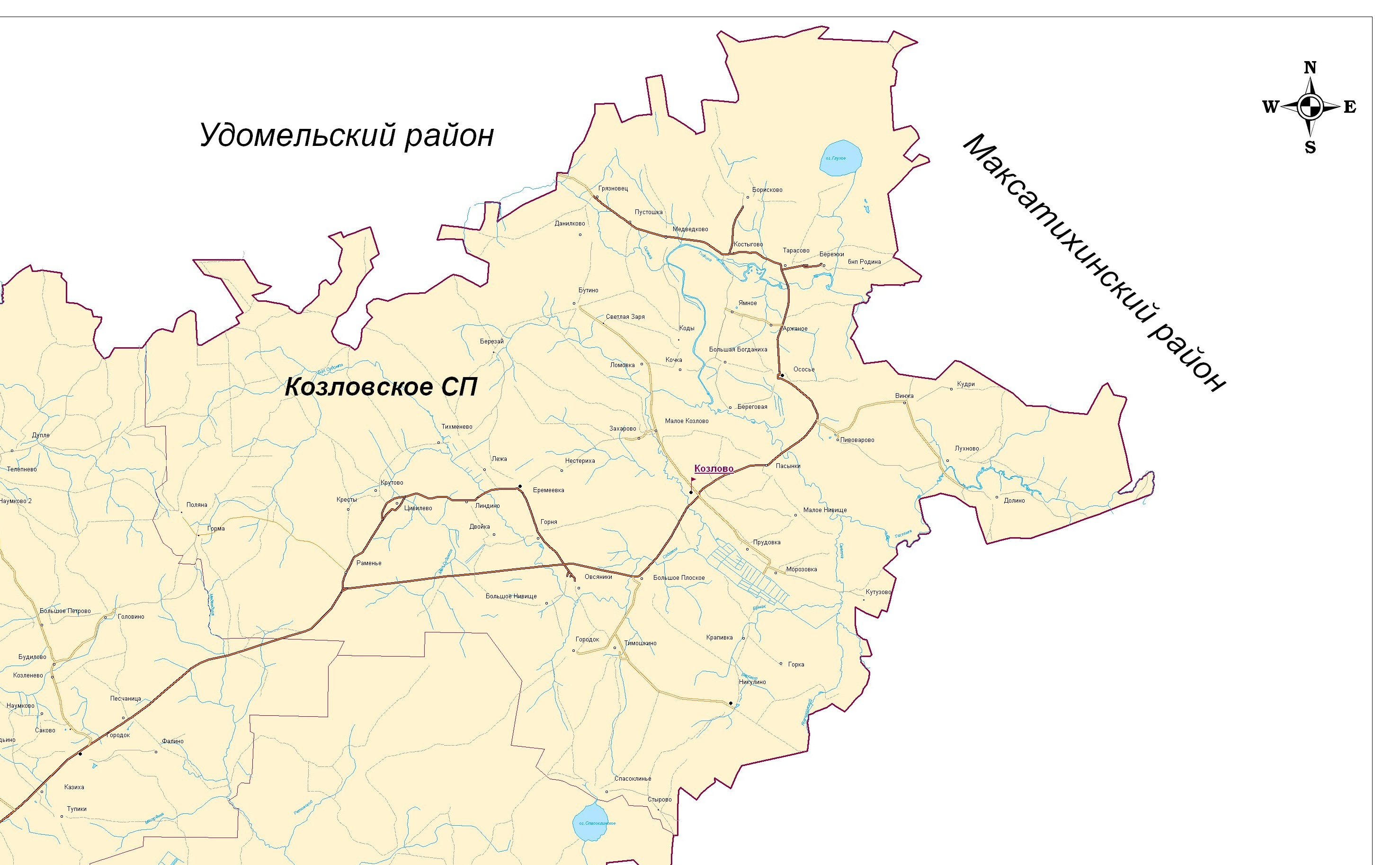 ______     Еремеевский избирательный округ №1_______        Козловский избирательный округ №2